Stage initiation 4X4 Vous êtes passionné de sport Tout Terrain et/ou propriétaire d’un 4x4 et vous souhaitez développer vos connaissances et compétences en  matière de pilotage. Lors d’un briefing, vous acquerrez les bases  théoriques du Tout Terrain, puis vous passerez à la pratique au volant d’un véhicule école ou de votre propre 4x4. Nos instructeurs diplômés vous enseigneront les manœuvres techniques de calage de sécurité, croisements de ponts, transfert de charge et recherche d’adhérence sur des montées, descentes, dévers, dans des ornières ou des bourbiers. Vous mettrez en pratique les différentes techniques appréhendées lors d’une randonnée.  7 Sites privés en France :  Île de France : Limours (91) et Saint Witz (95) Sud Ouest : Vallée du Lot à Vers (46) Champagne-Ardenne :   Bourguignons (10)   Sud Est : Beynes (04) Est : Lyon (69)Ouest : Corcoué sur Logne (44)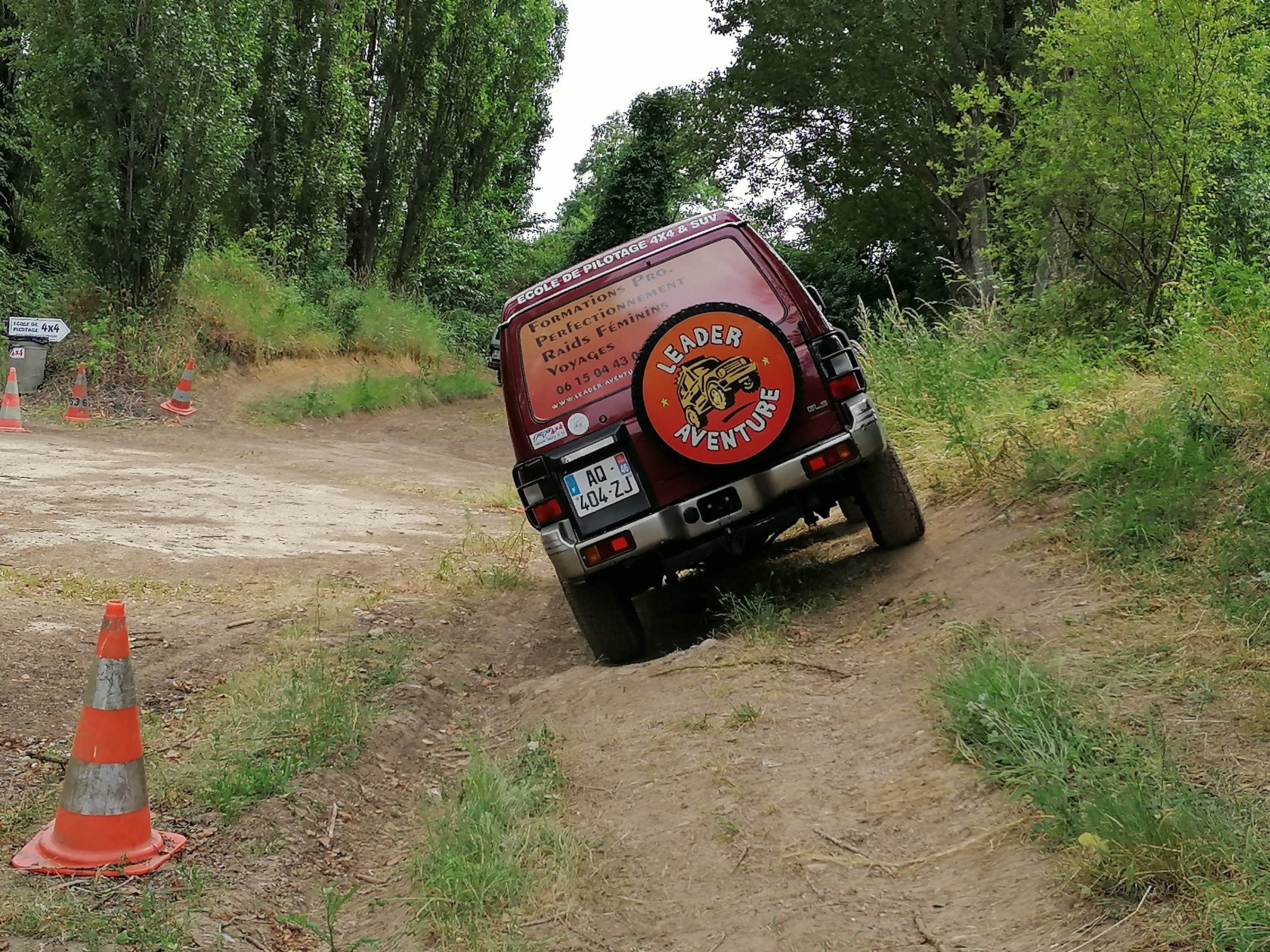 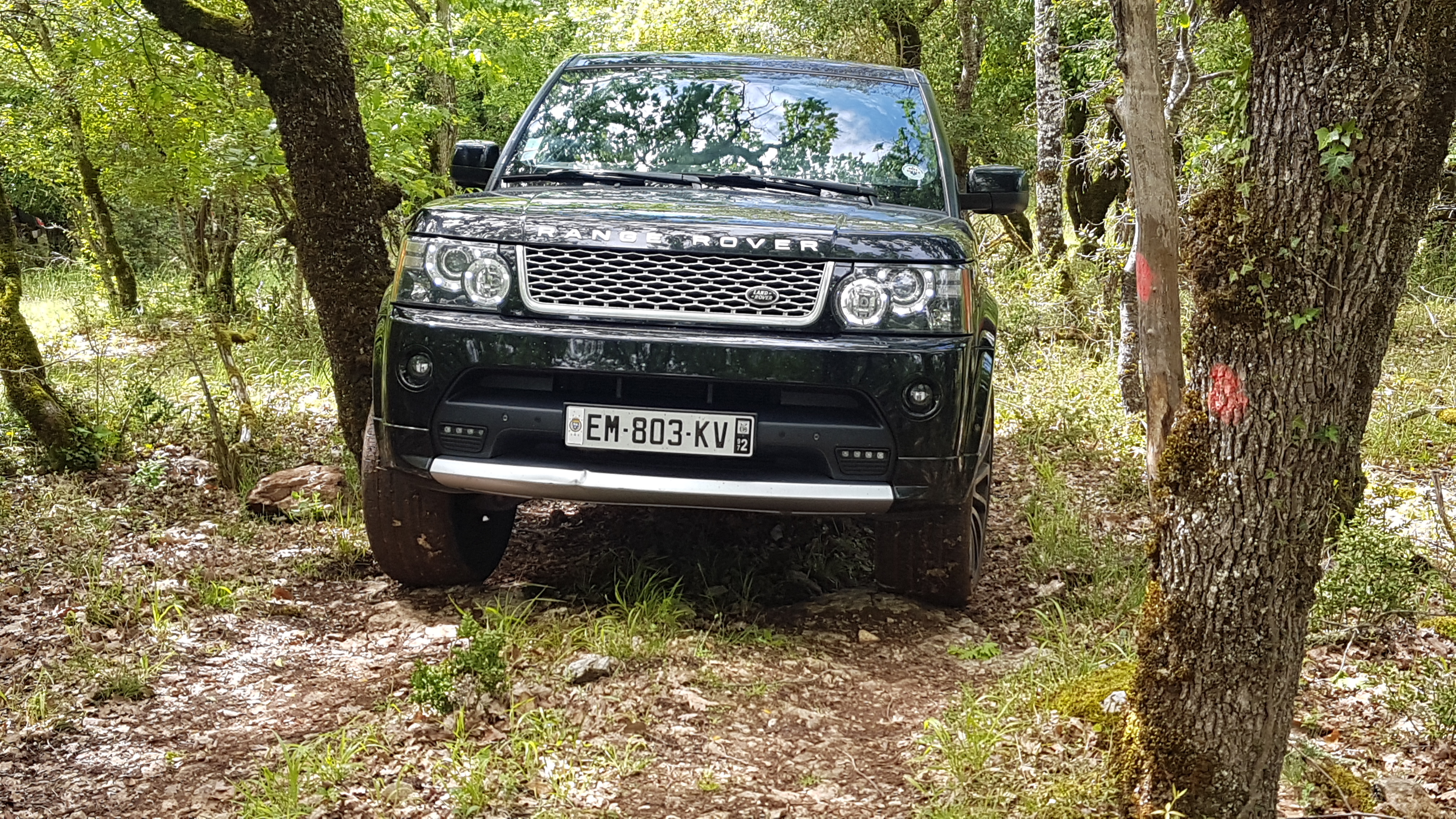 LEADER AVENTURE 8, rue d’Estienne d’Orves - 94048 CRETEIL Cedex GSM : 06 15 04 43 01	http://www.leader-aventure.com E.U.R.L. au capital de 7622.45 €		Siret : B 424 612 174 00013  Calendrier Nos tarifs             Nos tarifs comprennent : La location du site la mise à disposition de 4x4 : Nissan, Toyota, Land Rover, Mitsubishi, Suzuki en fonction du site et de la formule l’encadrement par les moniteurs                        Forfait restauration à votre charge – Uniquement le W-E               (Café d’accueil+dej+collation de fin / restaurant sur place)       Liste d’hébergement sur demande                                        LEADER AVENTURE 8, rue d’Estienne d’Orves - 94048 CRETEIL Cedex -   GSM : 06 15 04 43 01 http://www.leader-aventure.com   -    E.U.R.L. au capital de 7622.45€      -	Siret : B 424 612 174 00013Voir en annexe Initiation Pilotage 3hTarifs TTC / Personne (1 pers/4x4)Initiation Pilotage 3hTarifs TTC / Personne (1 pers/4x4)Initiation Pilotage 3hTarifs TTC / Personne (1 pers/4x4)Initiation Pilotage 1 jour  Tarifs TTC / PersonneInitiation Pilotage 1 jour  Tarifs TTC / PersonneInitiation Pilotage 1 jour  Tarifs TTC / PersonneInitiation Pilotage 2 jours  Tarifs TTC / PersonneInitiation Pilotage 2 jours  Tarifs TTC / PersonneAvec un4x4 écoleAvec votre4x4Avec votre4x4Avec un4x4 écoleAvec votre4x4Avec votre4x4Avec un4x4 écoleAvec votre  4x4295,00 €255,00 €255,00 €395,00 €355,00 €355,00 €720,00 €650,00 €Accompagnateurs (2 maximum par véhicule)Accompagnateurs (2 maximum par véhicule)Accompagnateurs (2 maximum par véhicule)Accompagnateurs (2 maximum par véhicule)Accompagnateurs (2 maximum par véhicule)Accompagnateurs (2 maximum par véhicule)Accompagnateurs (2 maximum par véhicule)Accompagnateurs (2 maximum par véhicule)80,00 €60.00 €60.00 €120,00 €100,00 €100,00 €200 €160,00 €ProgrammeProgrammeProgrammeProgrammeProgrammeProgrammeProgrammeProgrammeCafé d’accueil 30mn briefing  Baptême 2h30 de conduite Café d’accueil 30mn briefing  Baptême 2h30 de conduite Café d’accueil 1h45 de briefing  Conduite / mise en pratique Déjeuner  Conduite / mise en pratique Débriefing Café d’accueil 1h45 de briefing  Conduite / mise en pratique Déjeuner  Conduite / mise en pratique Débriefing Café d’accueil 1h45 de briefing  Conduite / mise en pratique Déjeuner  Conduite / mise en pratique Débriefing Café d’accueil 1h de briefing / jour Conduite / mise en pratique Déjeuner Conduite / mise en pratique Débriefing Café d’accueil 1h de briefing / jour Conduite / mise en pratique Déjeuner Conduite / mise en pratique Débriefing Café d’accueil 1h de briefing / jour Conduite / mise en pratique Déjeuner Conduite / mise en pratique Débriefing 